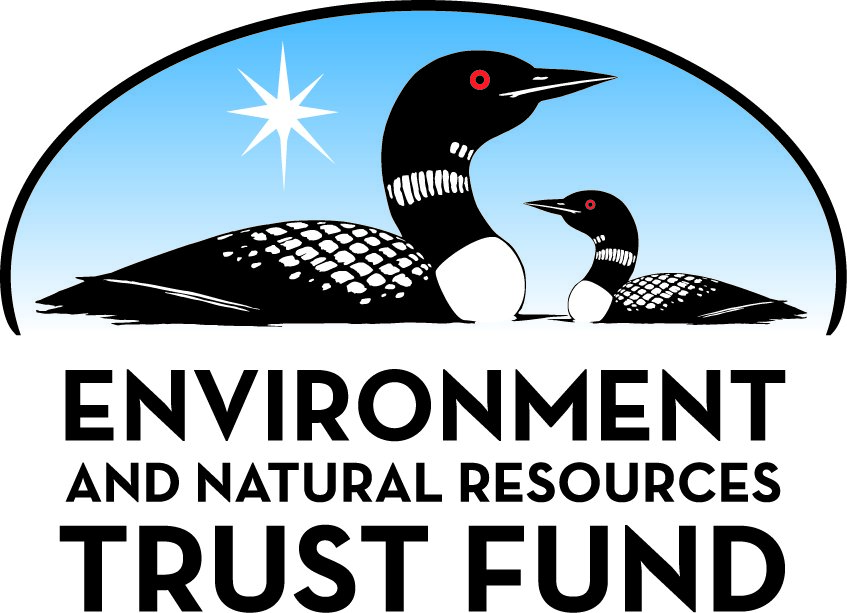 Environment and Natural Resources Trust Fund2021 Request for ProposalGeneral InformationProposal ID: 2021-322Proposal Title: Shoreline Stabilization, Fishing, ADA Improvements at Silverwood ParkProject Manager InformationName: Jonathan VlamingOrganization: Three Rivers Park DistrictOffice Telephone: (763) 694-7632Email: jonathan.vlaming@threeriversparks.orgProject Basic InformationProject Summary: The Project will provide water quality improvements through shoreline stabilization, shoreline fishing improvements and shoreline ADA access on the island in Silver Lake within Silverwood Park, St. Anthony MN.Funds Requested: $200,000Proposed Project Completion: 2021-10-31LCCMR Funding Category: Small Projects (H)
	Secondary Category: Methods to Protect, Restore, and Enhance Land, Water, and Habitat (F)Project LocationWhat is the best scale for describing where your work will take place?  
	Region(s): MetroWhat is the best scale to describe the area impacted by your work?  
	Region(s): MetroWhen will the work impact occur?  
	During the Project and In the FutureNarrativeDescribe the opportunity or problem your proposal seeks to address. Include any relevant background information.Silver Lake is on the MPCA’s list of impaired waters.  The lake’s TMDL Implementation Plan identifies shoreline stabilization as a project to reduce nutrient loading to the lake and improve water quality. This project helps meet the intent of the TMDL plan through shoreline stabilization of the most heavily impacted areas located on the island within the lake, which is connected to the mainland via a bridge.  The popularity of shoreline fishing on the island has resulted in devegetation and soil erosion at four primary sites, which are addressed by the project. 

This project is an opportunity to resolve the shoreline erosion issues while improving the shoreline fishing access and experience for anglers. Shoreline fishing improvements at Silverwood helps provide greater equity in outdoor recreation, increasing benefits to a diverse population of Hmong, Latino and disabled anglers. Silverwood is a very busy park, with over 450,000 visits annually.What is your proposed solution to the problem or opportunity discussed above? i.e. What are you seeking funding to do? You will be asked to expand on this in Activities and Milestones.Three Rivers seeks funding to do the construction work necessary for the project.  Design/engineering plans have already been developed internally by professional staff.  This project is shovel ready.  The project will include:
1) Shoreline restoration at four popular shoreline fishing sites on the island in Silver Lake. 

2) Hardening of sites and added amenities such stairs down the slope and large blocks of limestone for sitting to promote shoreline fishing while reducing erosion issues.

3) Revegetation of those sites to encouraged use of the hardened areas while improving the angling experience.

4) Development of the shoreline fishing site on the scenic point of the island to fully comply with ADA access needs, including development of an ADA path from the bridge to that site.What are the specific project outcomes as they relate to the public purpose of protection, conservation, preservation, and enhancement of the state’s natural resources? This project is shovel ready and can be completed quickly and efficiently to provide environment  and natural resources benefits to Minnesotans (Funding Priority H) .

This project will protect and improve the water quality of Silver Lake through actions identified in the lake's TMDL implementation plan (Funding Priority F1).

This project will expand and improve angling as an urban outdoor recreation opportunity for a diverse user base and which is accessible to people with disabilities (Funding Priority G7).Activities and MilestonesActivity 1: Shoreline stabilization, shoreline fishing and ADA access improvementsActivity Budget: $200,000Activity Description: 
The objectives of the project are to 
1) stabilize four impacted shoreline fishing areas; 
2) improve those sites for shoreline fishing; 
3) develop the shoreline fishing site on the point of the island to accommodate ADA angling needs, and 
4) develop a crushed limestone ADA accessible path from the bridge to the ADA shoreline fishing site.  

Design work has been completed.  Work will be done by a licensed contractor that meets all State requirements and the work will be overseen by Three River’s professional staff. Work will include hardening of sites and adding amenities such as stairs down slopes, large blocks of limestone for sitting to promote shoreline fishing; revegetation to direct use to the hardened areas while improving the angling experience, adding rocks and rubble to the shore to improve aquatic habitat and help decrease erosion, and construction of an ADA accessible trail to the ADA shoreline fishing site on the point of the island.Activity Milestones: Long-Term Implementation and FundingDescribe how the results will be implemented and how any ongoing effort will be funded. If not already addressed as part of the project, how will findings, results, and products developed be implemented after project completion? If additional work is needed, how will this be funded? 
Results will be implemented through a construction contract. 

Ongoing efforts will include water-testing done by Three Rivers in conjunction with the local watershed to monitor improvements in the lake water quality. Results will help staff determine the benefits of expanding the program to other lakes in other parks.

Three Rivers maintenance and natural resource staff will maintain the improved sites.

Three Rivers conducts visitor studies every five years. Data from 2018 (pre-project) will be compared to data from 2023 (post-project) to gauge the social benefits of the project.

Three Rivers funds these ongoing programs.Project Manager and Organization QualificationsProject Manager Name: Jonathan VlamingJob Title: Asociate Superintendent of Planning, Design and TechnologyProvide description of the project manager’s qualifications to manage the proposed project. 
Mr. Vlaming has been an Associate Superintendent for Three Rivers Park District for the last nine years, where he is responsible for overseeing the Park District's Planning and Design Departments. He is responsible for leading staff of professional planners, engineers, landscape architects and architects.. His staff manages approximately 10 planning projects and an additional 50 development projects annually.  Mr. Vlaming has a BA in Urban Geography, and an MS in Forestry from the University of Minnesota, and has a professional career in natural-resource based recreation that spans over 30 years.Organization: Three Rivers Park DistrictOrganization Description: 
Three Rivers Park District is a regional park agency that owns and operates over 27,000 acres of Regional Parks, Regional Park Reserves, Special Recreation Features, and Regional Trails. Park District lands and facilities are located primarily within suburban Hennepin County, but also has parks within Carver, Dakota, Ramsey, Scott and Wright counties.   The mission of Three Rivers Park District is to promote environmental stewardship through recreation and education in a natural resources-based park system. Three Rivers serves over 13 million visitors annually.

The Park District is governed by an independent, seven-member Board of Commissioners. Five members of the board are elected from districts in suburban Hennepin County, and two members are appointed by the Hennepin County Board of Commissioners.Budget SummaryClassified Staff or Generally Ineligible ExpensesNon ENRTF FundsAttachmentsRequired AttachmentsVisual ComponentFile: cdbaf6df-366.pdfAlternate Text for Visual ComponentThis is Project location map that shows the eastern half of the Twin Cities Metropolitan area (located within St. Anthony within Ramsey County, MN) with an insert map showing an aerial photo of Silverwood Park, Silver Lake, and the Island which is the project location.Financial CapacityFile: c8826901-e72.docxBoard Resolution or LetterAdministrative UseDoes your project include restoration or acquisition of land rights? 
	NoDoes your project have patent, royalties, or revenue potential? 
	NoDoes your project include research? 
	NoDoes the organization have a fiscal agent for this project? 
	NoDescriptionCompletion DateProject Design2020-04-30Award of Construction Contract2021-07-31Completion of Construction2021-10-31Category / NameSubcategory or TypeDescriptionPurposeGen. Ineli gible% Bene fits# FTEClass ified Staff?$ AmountPersonnelSub Total-Contracts and ServicesTBDProfessional or Technical Service ContractEntity will be providing construction work defined in a formal bid process and the awarded construction contract.  The total estimated contract cost, including contingency is $259,000, with proposed funding of $200,000 from ENRTF and up to $59,000 from Three Rivers' secured funding.3.9$200,000Sub Total$200,000Equipment, Tools, and SuppliesSub Total-Capital ExpendituresSub Total-Acquisitions and StewardshipSub Total-Travel In MinnesotaSub Total-Travel Outside MinnesotaSub Total-Printing and PublicationSub Total-Other ExpensesSub Total-Grand Total$200,000Category/NameSubcategory or TypeDescriptionJustification Ineligible Expense or Classified Staff RequestCategorySpecific SourceUseStatusAmountStateState Sub Total-Non-StateCashThree Rivers Park District General Obligation Bond fundsThree Rivers has invested over $15 million in the acquisition and development of SIlverwood, even though it is outside of the Park District's taxing jurisdiction.  All project costs over the $200,000 requested ENRTF grant will be covered by secured Three Rivers funds from cost savings on other Three Rivers projects.Secured$59,000Non State Sub Total$59,000Funds Total$59,000TitleFileLetter RE: Resolution of support request for delay due to the pandemicf1c2bc5f-ee8.pdf